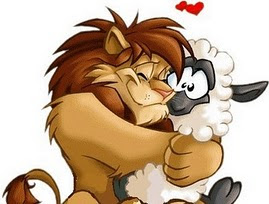 What’s Hop-peningWhat’s Hop-peningReadingRIK9 I can tell how two non-fiction books are alike and differentMaking Connections: Text-to-Text, Text-to-SelfSight Words:  out, downVocabulary: floppy, soaring (Mop Top)WritingWK2 I can write, draw, and tell to teachWK8 I can remember what I have been taught to answer a questionWK5 I can add details to my writingVocabulary: how-to (step by step directions to teach someone how-to do something)ScienceKE1 I can understand change and observable weather patterns that occur from day to day and throughout the yearVocabulary: weatherMathKOA 1 I can add and subtract in many different waysKOA2 I can add and subtract word problems up to 10. Vocabulary: number partners, break apart stick, altogether, add, subtract¿Qué estamos aprendiendo en la escuela ?¿Qué estamos aprendiendo en la escuela ?LeyendoRIK9  Les puedo decir cómo dos libros de no ficción son iguales y diferentesMaking Connections: Text-to-Text, Text-to-SelfSight Words:  out, downVocabulario: floppy, soaring (Mop Top)EscrituraWK2  Puedo escribir , dibujar, y decirle a enseñarWK8  Puedo recordar lo que me han enseñado a responder a una preguntaWK5  Puedo añadir detalles a mi escrituraVocabulario: how-to (instrucciones paso a paso para enseñar a alguien cómo - hacer algo )CienciaKE1 I can understand change and observable weather patterns that occur from day to day and throughout the yearVocabulario: weatherMatemáticasKOA1  Puedo sumar y restar de muchas maneras diferentesKOA2  Puedo sumar y restar problemas de palabras de hasta 10 .Vocabulario: number partners, break apart stick, altogether, add, subtract